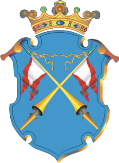 Республика КарелияАДМИНИСТРАЦИЯ КААЛАМСКОГО СЕЛЬСКОГО ПОСЕЛЕНИЯПОСТАНОВЛЕНИЕот « 20 » июля 2018 года                                                           № 20О внесении изменений вПостановление Администрации Кааламского сельского поселения№ 25 от  20 июня 2014года.     Рассмотрев  экспертное заключение Отдела регистра муниципальных нормативных правовых актов управления по вопросам муниципального развития Министерства национальной и региональной политики Республики Карелия исх. № 2530/11-17/МНП-и от 17.07.2018г. на Постановление администрации Кааламского сельского поселения от 20.06.2014г. № 25 «Об  утверждении  Порядка  предоставления   лицом, поступающим на работу, на должность руководителя муниципального учреждения Кааламского сельского поселения,  а также  руководителем муниципального учреждения Кааламского сельского поселения сведений о своих доходах, об имуществе и обязательствах имущественного характера и о доходах, об имуществе и обязательствах   имущественного   характера супруги (супруга) и несовершеннолетних детей» и в соответствии с п.2, п.5 и 5.1  Постановления Правительства РФ от 13 марта 2013 г. N 208 «Об утверждении Правил представления лицом, поступающим на работу на должность руководителя федерального государственного учреждения, а также руководителем федерального государственного учреждения сведений о своих доходах, об имуществе и обязательствах имущественного характера и о доходах, об имуществе и обязательствах имущественного характера своих супруга (супруги) и несовершеннолетних детей» Администрация Кааламского сельского поселения постановляет:Внести в Постановление администрации Кааламского сельского поселения от 20.06.2014г. № 25 «Об  утверждении  Порядка  предоставления   лицом, поступающим на работу, на должность руководителя муниципального учреждения Кааламского сельского поселения,  а также  руководителем муниципального учреждения Кааламского сельского поселения сведений о своих доходах, об имуществе и обязательствах имущественного характера и о доходах, об имуществе и обязательствах   имущественного   характера супруги (супруга) и несовершеннолетних детей» следующие изменения :а) в подпункте а) п.3 слова « по форме согласно приложению №1» заменить словами « по утвержденной Указом Президента РФ от 23 июня 2014 г. № 460 форме справки».б) в подпункте б) п.3 слова « по форме согласно приложению № 3» заменить словами «по утвержденной Указом Президента РФ от 23 июня 2014 г. № 460 форме справки».в) в подпункте а) п.4 слова « по форме согласно приложению № 2» заменить словами «по утвержденной Указом Президента РФ от 23 июня 2014 г. № 460 форме справки».г) в подпункте б) п.4 слова « по форме согласно приложению № 4» заменить словами «по утвержденной Указом Президента РФ от 23 июня 2014 г. № 460 форме справки».д) пункт 5 изложить в следующей редакции:«5. В случае если руководитель муниципального учреждения обнаружил, что в представленных им сведениях о доходах, об имуществе и обязательствах имущественного характера не отражены или не полностью отражены какие-либо сведения либо имеются ошибки, он вправе представить уточненные сведения в течение одного месяца после окончания срока, указанного в пункте 2 настоящего Порядка.»е) дополнить пунктом 5.1. следующего содержания:«5.1. В случае если лицо, поступающее на должность руководителя муниципального  учреждения, обнаружило, что в представленных им сведениях о доходах, об имуществе и обязательствах имущественного характера не отражены или не полностью отражены какие-либо сведения либо имеются ошибки, оно вправе представить уточненные сведения в течение одного месяца со дня представления сведений в соответствии с пунктом 3 настоящего Порядка.»2. Настоящее постановление вступает в силу с момента подписания.    3. Опубликовать настоящее постановление в газете «Вести Приладожья», а также разместить на официальном сайте Кааламского сельского поселения в  сети Интернет.    4. Контроль за исполнением настоящего постановления оставляю за собой. Главы Кааламского сельского поселения                                     А.М.Мищенко